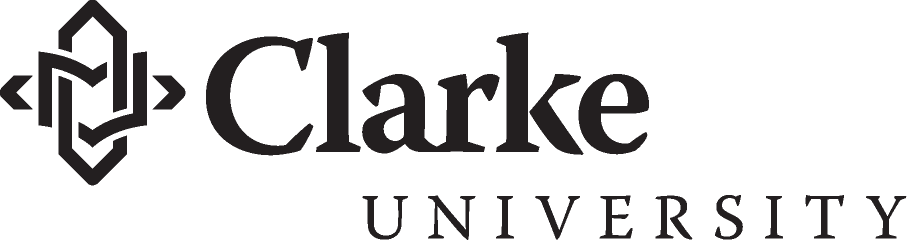 ___ DepartmentCourse Title , Number and Section: xxxxxxxxxxxxxxxxxxxxxxxxxCatalog Description, Credit Hours:  xxxxxxxxxxxxxxxxxxxxxxxxxPrerequisite/s: xxxxxxxxxxxxxxxxxxxxxxxxxSemester: xxxxxxxxxxxxxxxxxxxxxxxxxTime/Place:  xxxxxxxxxxxxxxxxxxxxxxxxx		Instructor:  xxxxxxxxx	Office:	xxxxxxxxxContact:   xxxxxxxxxEmail:	xxxxxxxxxOffice Hours:  xxxxxxxxxRequired Text/s: Include Title, Author (s), Edition and Publisher Textbooks can be ordered through Clarke University’s Online Bookstore. You can select from new, used, eBook, and rental options. It is recommended that you order your textbooks 2-3 weeks before the term begins. For more information about ordering textbooks, digital textbooks, or the Bookstore Charge Program, please visit the Online Bookstore. The Customer Experience Team works year-round with 24/7 support at the beginning of every spring and fall term. Visit Clarke.TextbookX.com/help to use the dynamic help tool, send an email, or call the help line at 1-855-790-6381. Required Materials/Equipment: xxxxxxxxxxxxxxxxxxxxxxxxx	For your convenience, textbooks can be ordered online through the Whitlow Campus Store. Staff can be reached by phone at (563) 588-6307, or by e-mail at bookstore@clarke.edu. Access to Online MaterialsCourse content, assignments, and activities are available online through Moodle, Clarke’s course management system. The following steps will help you access your course:Access the Moodle login page. Enter your Clarke username and password.  (e.g., username = jane_doe@clarke.edu).Click on the Log in button. After logging in, you will see a list of your current courses. To access a particular class, simply click on the course title. Clarke University Mission Clarke University is a Catholic academic community that believes learning is lifelong and life changing.  We inspire intellectual curiosity, cultural engagement, professional preparedness, spiritual exploration, and a commitment to contributing to the common good in a global society.Course Goals and Statement connecting goals to the Clarke University Mission: 	The primary goal of this course is to introduce students…Through active class participation students will…This course is designed to meet the divisional/course knowledge outcome and reinforce the ___________________ outcome/s of the Clarke Compass.  (Select at least one outcome from the following: spirituality, writing, speaking, and thinking) Clarke Compass OutcomesClarke’s Compass helps students navigate their own personal and professional growth, leading toward success in the contemporary world.  The student learning outcomes are grounded in a Catholic vision of education, particularly as we express it in the BVM Core Values of freedom, education, charity, and justice.  The common good serves as an important unifying theme. The Compass outcomes integrate the liberal arts, essential academic and professional skills, experiential learning, and major courses of study in order to prepare students for whatever awaits them.To view the Compass outcomes, please see the Clarke Academic Catalog that aligns with your program evaluation https://www.clarke.edu/academics/academic-resources/ .Course Outcomes and Assessments:This course is designed to partially fulfill the Global Awareness and Social Responsibility outcome of Compass. As a result, in order to receive credit for the Global Awareness and Social Responsibility outcome, students must complete at least five hours of the course-directed community engagement outside the classroom and the graded assignments directly related to the completion of those community engagement hours.This course is designed to partially fulfill the Communication outcome of Compass. As a result, in order to receive credit for the Communication outcome, students must complete a majority of the required coursework associated with the Communication outcome.This course is designed to partially fulfill the Thinking outcome of Compass. As a result, in order to receive credit for the Thinking outcome, students must complete a majority of the required coursework associated with the Thinking outcome.This course is designed to partially fulfill the Spirituality outcome of Compass. As a result, in order to receive credit for the Spirituality outcome, students must complete a majority of the required coursework associated with the Spirituality outcome.Any other general remarks, narrative about this coursexxxxxxxxxCampus Climate for Diversity, Equity, and Inclusion Clarke University is committed to fostering a welcoming campus community that celebrates the unique contributions of each person and promotes an inclusive learning environment. To promote our core value of justice for the common good, we strive to respect diversity, practice inclusion, and seek equity. We all benefit from a diverse learning environment and the sharing of differences in ideas, experiences, and beliefs. Dimensions of diversity can include sex, race, age, national origin, ethnicity, gender identity and expression, intellectual and physical ability, sexual orientation, income, socio-economic class, faith and non-faith beliefs, religion, political affiliation, ideology, educational background, linguistic background, family or marital status, military experience, and geographic identity. Clarke University expects students, faculty, and staff to respect the individual intersection of these experiences and characteristics in our community and our classrooms. In this class, … [Include a personal note as the instructor of the course, such as “If you ever have a concern about my behavior or that of another student in the class, please, please feel free to approach me in person, by email, or with an anonymous note under my door… whatever it takes so that I can continue to work on creating an inclusive classroom environment.”] If you witness or experience an act that undermines these commitments to diversity, equity, and inclusion at Clarke University, you should submit a bias incident report online https://www.clarke.edu/campus-life/culture-inclusion/bias-incident-report/. CLASS ATTENDANCE POLICYClarke University’s class attendance policy is consistent with the institution’s focus on students as key contributors to the learning that takes place in each class. Students are expected to attend all classes and must be present during finals week. However, Clarke University recognizes that students may sometimes need to miss class. Clarke University recognizes four types of absences – Officially Excused Absences, Instructor-Excused Absences, Approved Absences, and Unexcused Absences.Instructor-Excused AbsencesDefinitionInstructor-excused absences are handled between the student and the instructor. Each course syllabus outlines the expectations for attendance, which may vary among different instructors and classes. Examples of absences that may be excused by an instructor include missed classes due to a family commitment, severe weather conditions, or a death in the student’s extended family. Vacations, late arrivals, or early departures before summer, winter, or other breaks do not constitute excused absences.PolicyStudents who need this type of excuse are expected to personally inform the instructor in advance of the absence when possible. Instructors may ask for documentation and will use their judgement as to whether or not to excuse the absence. Instructors may allow students to makeup the missed material; they may assign appropriate substitute material, disregard the missed assignment, or make a similar arrangement. Instructors may require students to submit scheduled assignments or complete quizzes or exams before the missed class. Officially Excused AbsencesDefinitionOfficially excused absences occur when an unexpected event or a situation beyond the student’s control prevents a student from attending class. In these situations, the Academic Affairs Office assists students by directly notifying their instructors of the excused nature of the absence. Examples of officially excused absences include significant illness or injury that requires hospitalization, or a death in the immediate family.PolicyOfficially excused absences require the student to provide appropriate documentation to the Academic Affairs Office in advance of the absence, when possible, or as soon as the student returns to the university.  The Academic Affairs Office then contacts the student’s instructors. Instructors will accommodate these students by allowing them to submit late work or make up missed assignments or exams.Approved AbsencesDefinitionApproved absences are scheduled, university-sponsored events in which students serve as representatives of the university. Examples of approved absences include musical performances, academic conferences, and athletic competitions. Approved absences do not include practices or rehearsals. PolicyApproved absences require the student to personally inform the instructor in advance of the planned absence. This notice must be given no later than one week before the anticipated absence. When unforeseen circumstances prevent this advance notification, the student must make every effort to communicate with the instructor as soon as possible. Instructors will use their discretion in making reasonable accommodations to minimize the disruption to the student’s educational experience. These accommodations may include requiring that the student complete substitute assignments for experiences that happen in class. When possible, instructors may require that scheduled assignments, quizzes or exams be completed prior to the absence. Students bear the responsibility for all missed class material. Unexcused AbsencesDefinitionAbsences which are not approved or excused will be considered unexcused. PolicyFaculty members are under no obligation to allow students to complete work missed from unexcused absences. Course syllabi may outline attendance policies that result in a penalty that may affect course grades.Policies on missed exams and late work:xxxxxxxxxGrading Scale and Standards:XxxxxxxxxGrade Scale	Example (to be adapted to individual syllabi due to differences among departments):Grade WeightingExample (to be adapted to individual syllabi due to differences among departments):Academic Support ServicesAcademic support is available in the library for all students by appointment, online, or drop in. Providers include: Reference Librarians are available for research consultation and assistance with online databases & e-books, both in person and through teams. Online at Nicholas J. Schrup Library, email library@clarke.edu, call (563)588-6320.  the MARC (Margaret Mann Academic Resource Center), upper level of the library, Room 228. Online at MARC.Clarke.edu.  Professional staff who support writing across the curriculum, time-management, learning and study strategies, note-taking, college reading strategies, and English language assistance. One-on-one work with trained peer coaches for writing, skills, and course content. Course-specific study groups and SWAG (Study With A Guide) sessions. Assistance for students with disabilities requesting accommodations. Website with resources and strategies tailored specifically for Clarke students.  Accommodation ServicesClarke is committed to making classes accessible for all students. One way this may happen is through providing reasonable accommodations (such as extended time for testing, books in alternate format, or note takers) for those with documented mental or physical health conditions that impact learning. To determine eligibility, discuss options, and arrange services, students can contact the Disability Services Coordinator (DSC) in the MARC, call (563)588-8107, or email marianne.mauss@clarke.edu. Student ConcernsAt Clarke, student concerns are sent as an attempt to connect with you and show you that we care about your success. These concerns are sent through email, so it is important that you check your email daily (minimum). When you receive a concern, you should set up a time to meet with your professor, advisor, and athletic coach to communicate about strategies and resources available for resolving the concern. Many resources are provided to you as part of your tuition to help you find success. The MARC is one of these valuable resources for academic and accommodative resources. It is not remedial and is available to all students at Clarke—undergraduate through graduate. Use it early and often—the best students do!  Academic Federal Government PolicyAcademic credit is awarded based on student achievement resulting from instruction and out-of-class student work.  For every credit received in a semester (fifteen weeks or the equivalent), the undergraduate student should expect to participate in at least one hour of direct instruction (face-to-face or online) and to complete a minimum of two additional hours of student work per week.  The Federal government requires this minimum standard for instruction and corresponding student work be used in awarding Federal financial aid (34 CFR 600.2). For every graduate credit received in a semester (fifteen weeks or the equivalent), the student should expect to participate in at least one hour of direct instruction (face-to-face or online) and to complete a minimum of three additional hours of student work per week.Example:A three-credit hour undergraduate course would require a minimum of 9 hours of student work (instruction and homework) weekly.A three-credit hour graduate course would require a minimum of 12 hours of student work (instruction and homework) weekly. All Clarke practicums, clinicals, and field experiences and courses follow the Clarke University, departmental, programmatic, accrediting body, and/or affiliated site’s guidelines and policies as applicable.Disclaimer -Dates May Change: Due to class accommodation scheduled dates for assignments, tests, projects and products may change. Assignments are subject to revision dependent upon the progress of the class.Sample Course ScheduleSchedule and assignments are subject to the pace and quality of student learning.Any changes in schedule or assignments will be announced in class.Tentative Course Calendar: Schedule and Outline Schedule and assignments are subject to the pace and quality of student learning. Any changes in schedule or assignments will be announced in class.COURSE OUTCOMES:Students will: SPECIFIC Compass OUTCOMESStudents will:PRODUCT/PROJECT for achieving course outcomes:PERFORMANCEASSESSMENT (e.g., rubrics):Letter Grades and Percentage EquivalentsLetter Grades and Percentage EquivalentsLetter Grades and Percentage EquivalentsLetter Grades and Percentage EquivalentsA94-100C74-76.9A-90-93.9C-70-73.9B+87-89.9D+67-69.9B84-86.9D64-66.9B-80-83.9D-60-63.9C+77-79.9F00 -59.9Grading CategoriesWeightingExamsExam 1: 10%Exam 2: 10%Final exam: 2040%Research PaperDrafts: 10% (total)Final: 10%20%Assignments 10%Class PresentationsPresentation 1: 10%Presentation 2: 10%20%Class Participation10%WeekClass DateFace-to-FaceOnline ClassAssignments and AssessmentsDue Dates12345678910111213141516